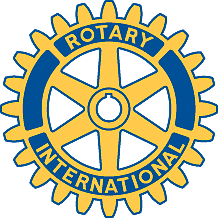 Rotary Club of Carleton Place and Mississippi Mills       Meeting of November 20th, 2017The club held a dinner at the Grand Hotel to celebrate the 15-year anniversary of the granting of its charter.The guest speaker was Allan Mallory (allanmallory.com), who spoke about his experience in climbing Mount Everest.